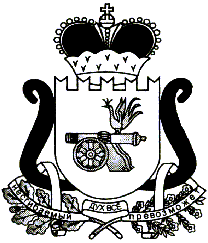  СОВЕТ ДЕПУТАТОВ БОБРОВИЧСКОГО СЕЛЬСКОГО ПОСЕЛЕНИЯ ЕЛЬНИНСКОГО РАЙОНА СМОЛЕНСКОЙ ОБЛАСТИР Е Ш Е Н И Еот  21.11.2017 г.    № 36        В соответствии с частью 6 статьи 57 Федерального закона от 12.06.2002 №67-ФЗ «Об основных гарантиях избирательных прав и права на участие в референдуме граждан Российской Федерации», частью 5 статьи 33 областного закона от 3 июля 2003 года № 41-з «О выборах органов местного самоуправления в Смоленской области» заслушав и обсудив предоставленный председателем территориальной  избирательной комиссии  муниципального образования  «Ельнинский район» Смоленской области  отчет о поступлении и расходовании  средств местного бюджета, выделенных на подготовку и проведение выборов депутатов Совета депутатов Бобровичского сельского поселения Ельнинского района Смоленской области первого созыва, Совет депутатов Бобровичского сельского поселения Ельнинского района Смоленской области  РЕШИЛ:          1. Принять к сведению отчет территориальной избирательной комиссии  муниципального образования  «Ельнинский район» Смоленской области  о поступлении и  расходовании средств местного бюджета, выделенных на подготовку и проведение выборов депутатов Совета депутатов Бобровичского сельского поселения Ельнинского района Смоленской области первого созыва (прилагается).Об отчете территориальной избирательной комиссии муниципального образования  «Ельнинский район» Смоленской области о поступлении и расходовании  средств местного бюджета, выделенных на подготовку и проведение выборов депутатов Совета депутатов Бобровичского сельского поселения Ельнинского района Смоленской области первого созываГлава муниципального образованияБобровичского сельского поселения Ельнинского района Смоленской области                                       Р.Н. Малахова